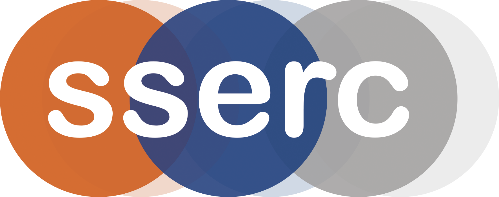 Activity assessedCannon FireDate of assessmentOctober 2016Date of review (Step 5)SchoolDepartmentStep 1Step 2Step 3Step 4Step 4Step 4List Significant hazards here:Who might be harmed and how?What are you already doing?What further action is needed?ActionsActionsActionsList Significant hazards here:Who might be harmed and how?What are you already doing?What further action is needed?by whom?Due dateDoneDecomposition products of KMnO4 are harmful.Demonstrator by inhalationCarry out demonstration in well-ventilated room. Avoid inhalation of vapour so far as is possible.Ethanol is highly flammableDemonstrator – ‘explosions’ can cause spillage.Do not add more KMnO4 at a time than recommended.Do not use any more concentrated solution of hydrogen peroxide.Do not use larger quantities than recommended.100 vol Hydrogen peroxide is corrosive and an oxidiserTechnicians preparing dilute solution by splashesKeep away from any combustible materials. Avoid splashing. Wear goggles (EN 166 3) and gloves.20 vol hydrogen peroxide is an irritantDemonstrator by spillageStand back while demonstration is happening. Wear eye protection.Description of activity:30 cm3 of 20-volume hydrogen peroxide is mixed with 20 cm3 ethanol in a large evaporating basin. The ethanol is lit with a splint. A small amount (0.5 g or so) of potassium manganate(VII) is sprinkled into the burning ethanol. The KMnO4 decomposes to release oxygen and this increases the rate of burning of the ethanol, this will be accompanied by the sound of a series of loud, but harmless, detonations.Additional comments:Very little, if any, smoke is produced in this demonstration but it should nonetheless not be carried out directly underneath a smoke detector.